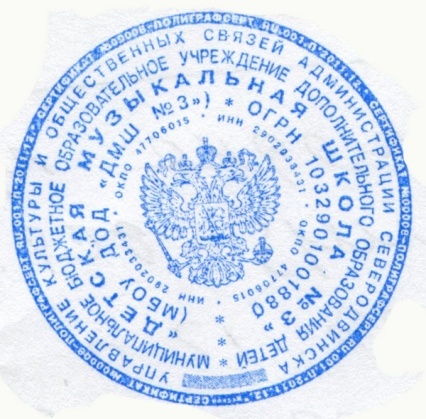 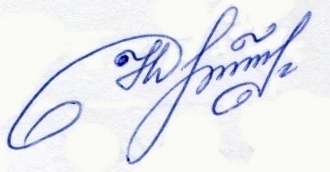 ПЛАН ПРИЁМА УЧАЩИХСЯ  на 2016 / 2017 учебный год  в 1 классы  МБОУ ДОД «ДМШ №3» на дополнительные  общеобразовательные предпрофессиональные  
и общеразвивающие программы в области музыкального искусстваПлан приёма  учащихся в 1 класс сформирован  с учётом  выпускного класса и на основании муниципального задания на 2016 г., утверждённого начальником Управления культуры и общественных связей  администрации Северодвинска (установленный среднегодовой контингент составляет 386 учащихся)№СпециализацияКоличество человекПредпрофессиональные программыПредпрофессиональные программыПредпрофессиональные программы1Фортепиано162Скрипка43Виолончель24Флейта45Саксофон26Кларнет27Баян38Аккордеон29Домра трёхструнная110Гитара шестиструнная3Всего:Всего:39Общеразвивающие программыОбщеразвивающие программыОбщеразвивающие программы1Синтезатор22Вокал33Электро-гитара14Фортепиано45Скрипка16Виолончель17Баян18Аккордеон19Домра трёхструнная110Гитара шестиструнная211Музыкальный театр10Всего:Всего:27Итого: 66 человекИтого: 66 человекИтого: 66 человек